COLLECTION NOTICE:  Ipswich City Council is collecting your personal information so that we can assist you with your enquiry. We will not disclose your personal information outside of Council unless we are required by law or you have given your consent. By completing and signing this form and returning it to Council, we will consider that you have given us your consent to manage your personal information in the manner described in Council’s Privacy Statement, Personal Information Digest and this collection notice.  For more on Council’s Privacy Policy go to http://ipswichartgallery.qld.gov.au/privacy-policy 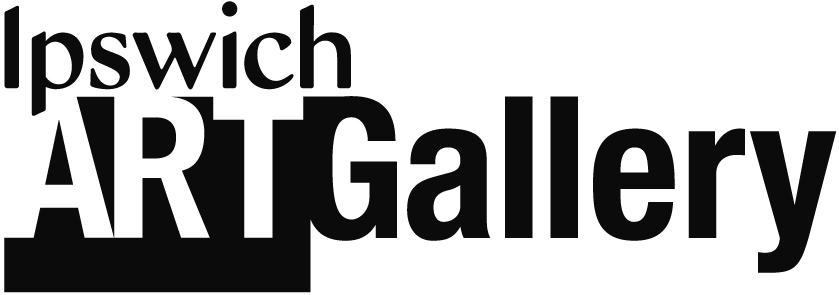 EDUCATION GROUP BOOKING REQUESTJUST BE YOUR SELFIE INCURSION 2023EDUCATION GROUP BOOKING REQUESTJUST BE YOUR SELFIE INCURSION 2023EDUCATION GROUP BOOKING REQUESTJUST BE YOUR SELFIE INCURSION 2023EDUCATION GROUP BOOKING REQUESTJUST BE YOUR SELFIE INCURSION 2023EDUCATION GROUP BOOKING REQUESTJUST BE YOUR SELFIE INCURSION 2023IPSWICH ART GALLERY TELEPHONE EMAIL  |  WEBSITE07 3810 7222    info@ipswichartgallery.qld.gov.au    |   www.ipswichartgallery.qld.gov.au07 3810 7222    info@ipswichartgallery.qld.gov.au    |   www.ipswichartgallery.qld.gov.au07 3810 7222    info@ipswichartgallery.qld.gov.au    |   www.ipswichartgallery.qld.gov.au07 3810 7222    info@ipswichartgallery.qld.gov.au    |   www.ipswichartgallery.qld.gov.au07 3810 7222    info@ipswichartgallery.qld.gov.au    |   www.ipswichartgallery.qld.gov.auSCHOOL / GROUPMAIN CONTACTTEACHER that will be present during incursionEMAILSCHOOL ADDRESSPHONEMOBILE (required)Incursion Venue details(eg venue/classroom name, address if it differs from school address)Incursion Venue details(eg venue/classroom name, address if it differs from school address)Weekdays, Terms 1 – 4 in 2023Session recommended duration: 1.5hrsWeekdays, Terms 1 – 4 in 2023Session recommended duration: 1.5hrsWeekdays, Terms 1 – 4 in 2023Session recommended duration: 1.5hrsWeekdays, Terms 1 – 4 in 2023Session recommended duration: 1.5hrsWeekdays, Terms 1 – 4 in 2023Session recommended duration: 1.5hrsWeekdays, Terms 1 – 4 in 2023Session recommended duration: 1.5hrsPREFERRED DATE & TIME1st PreferenceDAYPlease State Your Preferred Start TimePlease State Your Preferred Start TimePlease State Your Preferred Start TimePREFERRED DATE & TIME1st PreferenceDATEPREFERRED DATE & TIME2nd PreferenceDAYPlease State Your Preferred Start TimePlease State Your Preferred Start TimePlease State Your Preferred Start TimePREFERRED DATE & TIME2nd PreferenceDATENUMBER OF STUDENTS (session limits may apply)YEAR LEVEL/AGES(Recommended for Years 1-6.)YEAR LEVEL/AGES(Recommended for Years 1-6.)NUMBER OF TEACHERS/ACCOMPANYING PARENTSRecommended minimum Student: Teacher/Adult Ratios, 5:1 (Kindergarten-Year 3), 10:1 (Years 4-7), 15:1 (Years 8-12)NUMBER OF TEACHERS/ACCOMPANYING PARENTSRecommended minimum Student: Teacher/Adult Ratios, 5:1 (Kindergarten-Year 3), 10:1 (Years 4-7), 15:1 (Years 8-12)NUMBER OF TEACHERS/ACCOMPANYING PARENTSRecommended minimum Student: Teacher/Adult Ratios, 5:1 (Kindergarten-Year 3), 10:1 (Years 4-7), 15:1 (Years 8-12)Do any of your students have special needs? Please specify.   Do any of your students have special needs? Please specify.   Do any of your students have special needs? Please specify.   Do any of your students have special needs? Please specify.   Do any of your students have special needs? Please specify.   Do any of your students have special needs? Please specify.   Cancellation Policy:  The Gallery must be notified of a cancellation at least 2 days prior to incursion date.Cancellation Policy:  The Gallery must be notified of a cancellation at least 2 days prior to incursion date.Cancellation Policy:  The Gallery must be notified of a cancellation at least 2 days prior to incursion date.Cancellation Policy:  The Gallery must be notified of a cancellation at least 2 days prior to incursion date.Cancellation Policy:  The Gallery must be notified of a cancellation at least 2 days prior to incursion date.Cancellation Policy:  The Gallery must be notified of a cancellation at least 2 days prior to incursion date.Conditions of Booking: Groups must book at least 10 days in advance.Ipswich Art Gallery cannot guarantee that the preferred day or time will be available.All bookings are subject to change in line with government restrictions.Adequate supervision by a teacher is provided during the entire incursion.Conditions of Booking: Groups must book at least 10 days in advance.Ipswich Art Gallery cannot guarantee that the preferred day or time will be available.All bookings are subject to change in line with government restrictions.Adequate supervision by a teacher is provided during the entire incursion.Conditions of Booking: Groups must book at least 10 days in advance.Ipswich Art Gallery cannot guarantee that the preferred day or time will be available.All bookings are subject to change in line with government restrictions.Adequate supervision by a teacher is provided during the entire incursion.Conditions of Booking: Groups must book at least 10 days in advance.Ipswich Art Gallery cannot guarantee that the preferred day or time will be available.All bookings are subject to change in line with government restrictions.Adequate supervision by a teacher is provided during the entire incursion.Conditions of Booking: Groups must book at least 10 days in advance.Ipswich Art Gallery cannot guarantee that the preferred day or time will be available.All bookings are subject to change in line with government restrictions.Adequate supervision by a teacher is provided during the entire incursion.Conditions of Booking: Groups must book at least 10 days in advance.Ipswich Art Gallery cannot guarantee that the preferred day or time will be available.All bookings are subject to change in line with government restrictions.Adequate supervision by a teacher is provided during the entire incursion.RETURN COMPLETED FORM TO:RETURN COMPLETED FORM TO:RETURN COMPLETED FORM TO:RETURN COMPLETED FORM TO:RETURN COMPLETED FORM TO:RETURN COMPLETED FORM TO:EMAIL info@ipswichartgallery.qld.gov.auEMAIL info@ipswichartgallery.qld.gov.auEMAIL info@ipswichartgallery.qld.gov.auPHONE 07 3810 7222PHONE 07 3810 7222PHONE 07 3810 7222The Gallery will contact you to organise any further details and confirm your booking.The Gallery will contact you to organise any further details and confirm your booking.The Gallery will contact you to organise any further details and confirm your booking.The Gallery will contact you to organise any further details and confirm your booking.The Gallery will contact you to organise any further details and confirm your booking.The Gallery will contact you to organise any further details and confirm your booking.